ЧЕРКАСЬКА ОБЛАСНА РАДАР І Ш Е Н Н Я18.03.2020 										№ 36-68/VIIПро звернення депутатів Черкаськоїобласної ради до Міністра охорониздоров’я України щодо внесенняКНП "Уманська центральна лікарня"Уманської районної ради до числаопорних лікарень Черкаськогогоспітального округуВідповідно до частини другої статті 43 Закону України "Про місцеве самоврядування в Україні" обласна рада в и р і ш и л а:схвалити текст звернення депутатів Черкаської обласної ради до Міністра охорони здоров’я України щодо внесення КНП "Уманська центральна лікарня" Уманської районної ради до числа опорних лікарень Черкаського госпітального округу (додається).Голова										А. ПІДГОРНИЙДодатокдо рішення обласної радивід 18.03.2020 № 36-68/VIIЗвернення депутатів Черкаської обласної ради до Міністра охорони здоров’я України щодо внесення КНП "Уманська центральна лікарня" Уманської районної ради до числа опорних лікарень Черкаського госпітального округуКНП "Уманська центральна лікарня" Уманської районної ради 
є притрасовою лікарнею (знаходиться в 100 метрах від траси Київ-Одеса).
Як у притрасовій лікарні тут цілодобово працюють лікарі: хірург, травматолог, реаніматолог, акушер-гінеколог, лікар приймального відділення, лаборант, рентгенлаборант, що повністю відповідає вимогам республіканського травматолога професора Страфуна С.C. щодо притрасових лікарень.Особливо важливо, що доїзд до лікарні з двохполосним рухом у кожну сторону менше 40 хвилин, що є однією з вимог до опорних лікарень.Завдяки депутатському корпусу Черкаської обласної ради та Уманської районної ради, бізнесу, фінансовій допомозі навколишніх районів лікарня має потужну діагностичну та лікувальну базу. У лікарні є сучасне обладнання: комп’ютерний томограф, кардіоангіограф, рентген апарати, УЗД апарати, мамограф, артроскопічна, лапароскопічні стійки, кисневі станції, апарати ШВЛ та багато іншого обладнання, необхідного для надання кваліфікованої медичної допомоги.Рейтингові показники лікарні за 2018 рік, адже саме їх брали до уваги
у 2019 році при визначенні опорних лікарень, кращі, ніж у 8 лікарнях,
що включені до опорних закладів охорони здоров’я по Черкаському госпітальному округу. Лікарня запитана з двох гілок на випадок надзвичайних ситуацій, є дизельне джерело електроенергії на 500 кВт, достатня кількість землі для розвитку, є вільних два заїзди.За останні 10 років лікарня не виходить із п’ятірки кращих в області,
а за 2018 рік за показниками роботи зайняла перше місце. І ось, не виходячи
з п’ятірки кращих лікарень в області, КНП "Уманська центральна лікарня" Уманської районної ради не включена до переліку опорних закладів охорони здоров’я госпітального округу області.Звертаємось із проханням про те, щоб комісія Міністерства охорони здоров’я України розглянула наше звернення і підтримала включення
КНП "Уманська центральна лікарня" Уманської районної ради до переліку опорних закладів охорони здоров’я Черкаського госпітального округу
та рекомендувала Кабінету Міністрів України внести відповідні зміни
до розпорядження від 15 січня 2020 р. № 23-р "Про затвердження переліку опорних закладів охорони здоров’я у госпітальних округах на період
до 2023 року".Схвалено на 36 сесії Черкаської обласної ради сьомого скликання 18 березня 2020 року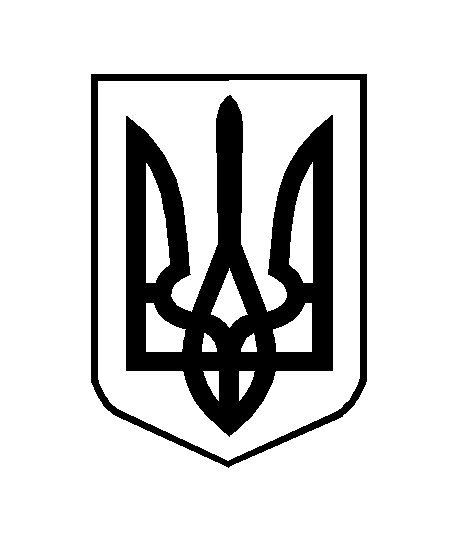 